ПЛАНработы заместителя директора по воспитательной работена 2022-2023 учебный годТрофимова Е.Г.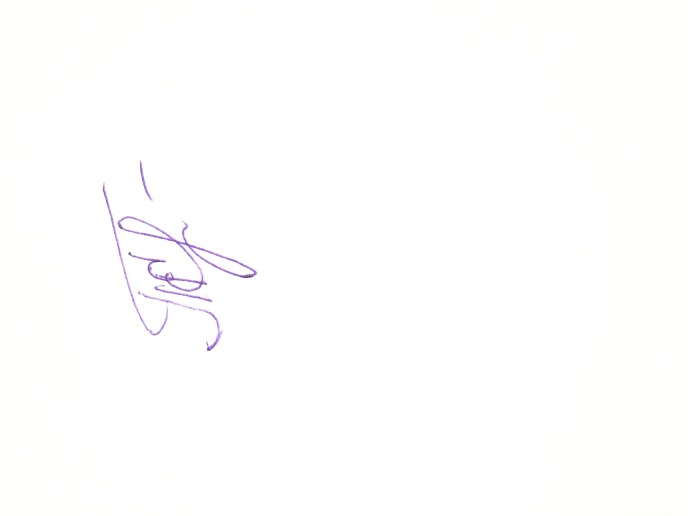 Направление деятельностиПроцессПроцессПланируемый результатНаправление деятельностиФормы работы(через что достигается результат)Форма отчёта по результатамПосещаемость1.Еженедельный мониторинг через эл. журнал  (общие сведения)2. сбор информации о причинах пропусков через классных руководителей, родителей3. сбор информации через классных руководителей о проведённой проф-ой работе.4. контроль реализации планов по ВР кл. руководителей в части выполнения «Правил внутреннего распорядка ОУ», формирования здорового образа жизни (отметки в эл. журнале тем кл.часов)Мониторинговая таблицаСнижение пропусков без у/п по сравнению с прошлым годом на отчётный период  20% (по четвертям)Отсутствие учащихся нарушающих ПВРПрофилактическая работа по:- нарушение дисциплины-девиантного поведенияДежурствоСППосещение на дому уч-ся состоящих на ВШУ, КДНИндивидуальные проф-е беседы с учащимисяПроведение групповой (по кл-м) бесед, встреч с представителями системы профилактики :КДН, ОПРеализация программы «Развитие жизнеспособности обучающихся» (городской проект)Журнал «Админ деж-в»Протоколы СПАкты по выездамМониторинговый список учащихся, с кем проведены беседыСнятие 3-х учащихся с ВШУ на конец уч. года( сейчас состоит  -8 чел), ПДН -1, КДН-2 (2021-22)Отсутствие случаев проявления девиантного поведенияСоблюдение формы 95 -100%Работа с кл. руководителями, учителями-предметникамиРабочие встречи МО кл рук-й (1-, 3-й понедельник месяца); МО учителей физ. культуры, технологии , ОБЖ (2-й, 4-й понедельник месяца)Мониторинг выполнения планов ВРПосещение уроков: физ. культуры (проф-ка травматизма), русс. языка (изучения опыта коллег), посещение уроков по запросу учителя(дисциплина учащихся)Участие в работе метод советаУчастие в работе производственных совещанийИндивидуальная работа с кл. руководителями, учителями -предметникамиПротоколы МООтчёты по форме каждую четвертьЖурнал посещённых уроковПротоколы МСПротоколы ПС- Отсутствие обращений от родителей по вопросам работы кл рук-ей;учит –предметники:- отсутствие травм в период учебного времени.Присутствие кл. рук-й: на Пр.сов-ях-100%,на Пед.советах-100%, на собр.РК- 90-100%,на др. мер-ях по плану по мере вовлеченности конкретного класса.Работа с родительской общественностьюМониторинг жалоб родителей.Индивидуальная работа с родителямиРодительские собранияРабота с РК школыЖурнал  регистрации жалоб родителейПротоколы, мониторинговый список проведённой работыПосещение родительских собраний/протоколы РСПротоколы встреч РКОтсутствие жалоб родителей;Участие родителей в шк. мероприятиях: Календарный план ключевых мероприятий и дел (приложение 1).Мероприятия ОУ;Организация участия уч-ся во внешних мероприятиях района, города.Контроль и организация  мероприятийСправка ВШКДипломы, грамоты и т.п по результатамПодведение итогов по реализацииКалендарный план ключевых мероприятий и дел (приложение 1).качественное исполнение, сценарные планы за 2-3 недели до мероприятия.«Календарь спортивных, в/спортивных, в/патриотических соревнований» (приложение 2):, конкурсное движение: призовые места,  лауреатство.хорошее качество мероприятий: разнообразие и качество номеров;Увеличение количества зрителей до 70-80 чел на 1-м мероприятии.Высокая  культура  поведения на мероприятиях.Работа с документамиВнутренняя документацияДокументация по запросам внешних организацийПриказы начала учебного года по безопасности, организации РС и пр., на выходы, выезды обучающихся(пакет документов), учебные эвакуации, назначение кл. руководителей(постоянно, на замещение)Отчёты по ВР (ОУ, РОО, кл .рук)Отчёты по запрашиваемым формам: ПНД, Антитеррор, Антитабак, АнтиВИЧ, «Я –Вожатый», ПДД. ЛОК(многообразные формы), оформление пакетов документов для организации ЛОК/ЛДПЗаполнение портала мэрии (мониторинг ОРВИ-ежедневно, паспорта музеев, соц паспорт, розыск уч-ся(еженедельно), НСлучаиОтчёт «Самообследование»Качественно выполненные документы, в срокОтсутствие замечаний.Безопасность ОУПроф-ая работа с детьми и кл рук-ми по соблюдению правил ПБ, антитеррор, ПДДМониторинг выполнения планов ВР в части ПБ, ЧС, ПДД по темам кл. часов в эл. журналеПрактических тренировкиУчастие учащихся в конкурсном и акционном движении по безопасности.Мониторинг ОРВИЖурнал проверок ОУАкты по результатам осмотровПодготовка и оформление Актов категорирования ОУ по безопасностиПодготовка и оформление Паспортов безопасности :Объект №1-школаОбъект №2-Кр. ШапочкаПодготовка и оформление Актов по ПДДСправки ВШКАкты по итогам тренировокВыполнение в срок,Отсутствие замечанийПлан уч эвакуаций на 2022-23уч. годмузеиКонтроль и мониторинг исполнения планов работы музеев «Самоцвет», «Наше наследие»:Внеурочные занятияРабота с фондамиУчебно- исследовательская деятельностьЭкскурсионная деятельность1 Журналы регистрации проведения экскурсий, книга отзывов посетителей музеев2 Отчёты руководителя музеев о проделанной работе один раз в полугодие.Увеличение числа посетителей на 10%Экскурсии:Внутренние 1-2 в нед.Внешние-1-2 в месяц (онлайн в 1 полугодии).Пролонгированный проект «Музейный апгрейт»